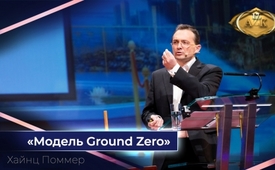 17 AZK: Модель Ground Zero. Физическая модель 9.11, представленная на психологической игровой доске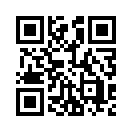 Как это возможно, что два самолета могут превратить в порошок три небоскреба - и все же люди должны верить в это. Дипломированный физик Хайнц Поммер заостряет внимание аудитории на физические невозможности с помощью модели Ground Zero. Это его вклад в освобождение из душевной тюрьмы относительно 11 сентября. Не бойся физики! Докладчик обещает: "В нужном масштабе, все будет просто".Вступление:
Хайнц Поммер родился 18.05.1967 года в Кальве.
После окончания учебы в аспирантуре по специальности "Физик" в 1994 году он переквалифицировался на новую профессию.
С 2000 года самостоятельно работает в области "технической документации для сложных установок и машин".
Основное внимание в своей работе он уделяет упрощенному представлению технических контекстов с учетом психологических барьеров в понимании.
Хайнцу Поммеру 52 года, он женат, у него одна дочь и приёмный сын.
Около 5 лет занимается представлением фактов событий 11 сентября 2001 года.
Его доклад сегодня: «Модель Ground Zero. Физическая модель 9.11, представленная на психологической игровой доске»

Доклад:
Прежде чем я забуду: вы можете скачать PDF этой лекции по адресу Neun-Eins-Eins-Eins-History-Punkt-DE.
Сегодня я расскажу о модели Ground Zero. Это физическая модель, которая должна быть исследована университетами, но там ее избегают или презирают.
Я уже читал эту лекцию пять-шесть раз. Я заметил, что есть два основных барьера для понимания аудитории.
Первое препятствие состоит из физических аргументов. Вторым препятствием является сложность классификации информации о группе преступников.
Проблема может быть легко решена, если мы получим достаточное расстояние от нее и посмотрим на нее издалека.
И это еще и девиз этой лекции: в нужном масштабе все становится просто.
В правильном масштабе мы видим большие взаимосвязи, которые доходят вплоть до ядерного шантажа гражданского общества.
Я начну с 10 сентября 2001 г. и следующего сообщения.
Теперь, пожалуйста, покажите первое видео. 
На немецком языке этот "триллион" составляет всего 2,3 триллиона. И для вас в Швейцарии эту сумму очень легко запомнить. В Швейцарии насчитывается около 2,3 миллиона семей. Это означает, что каждая семья в Швейцарии получит 1 миллион долларов, если этот дефицит будет распределен между гражданами.
На каждую американскую семью будет приходиться только 25 000 долларов, но вы также заметите это в вашем семейном бюджете.
Так что это большие деньги. И для расследования местонахождения денег в Пентагоне была создана комиссия по гражданским расследованиям.
Однако 11 сентября в офисах гражданских следователей в Пентагоне взорвалось несколько взрывных устройств, уничтожив данные и убив гражданских следователей.
Но теперь есть резервные данные. Они были расположены в Нью-Йорке, в почти 200-метровой офисной башне, которая вошла в историю под названием "Здание 7".
Это здание 7 было также разрушено 11 сентября, оно рухнуло в 17:20 в свободном падении.
Были также разрушены две большие стальные башни высотой 400 метров каждая.
Кроме того, автомобили и другие стальные здания загорелись непосредственно в Центре международной торговли и полностью сгорели.
Здесь вы можете увидеть кучу обломков здания 7 вместе с исчезнувшими данными о местонахождении 2,3 триллиона. И примечательно, что эта куча дымящихся обломков удивительно мала.
Вот еще одна фотография. Значит, на эту кучу обломков бросили землю. На первый взгляд, это совершенно непонятно, но это очень правильная мера для дезактивации.
Дамы и господа, вам всегда говорили, что единственный способ, позволяющий зданию 7 рухнуть в свободном падении, это прорезать все 81 вертикальные стальные колонны одновременно.
Это физически не совсем верно. На самом деле, есть и второй вариант. И это ослабление стальных колонн, которое длится несколько часов.
Если вы затем еще больше дестабилизируете здание небольшим взрывом - давая небольшую пощечину, так сказать, - то все стальные колонны сдают по всей их длине 200 м, поскольку ни одна колонна уже не способна рассеивать силы.
Благодаря свободному падению ослабленный материал набирает столько кинетической энергии, что при падении на землю сжимается.
И в результате получилась эта маленькая, жалкая куча ржавчины, которую можно увидеть здесь на фотографии.
Вы уже заметили, что модель Ground Zero постулирует ядерное уничтожение Всемирного торгового центра.
В рамках модели мы можем претендовать на все, она должна быть только убедительной сама по себе.
Для этого мы используем трюк: смотрим на процессы в километровом масштабе и помещаем модель в куб с длиной кромки в один километр.
Это позволяет избежать обычной проблемы задавать вопросы об отдельных соединительных болтах на метровой или сантиметровой шкале. Они нас не интересуют, они просто испаряются.
Тем самым мы сразу вызываем реакцию отклонения "обученного ума", то есть ума, который был обучен и находился под влиянием средств массовой информации.
Если вы попытаетесь коммуницировать эту модель, мы немедленно получаем две реакции:
Нет, потому что американцы никогда бы так не поступили с американцами!
Нет, потому что все это было бы радиоактивно!
Если вы затем начнете спорить, это всегда приводит лишь к типичной беглой реакции "обученного" ума и утверждению: "Ах, оставьте меня в покое!".
При таком оборонительном настрое вы можете играть только в очень ограниченной степени.
Удивительный контраргумент все еще возможен:
Нет, психопаты власти никогда бы так не поступили с американцами?
Нет, радиоактивность не может скрыться?
Это приводит к меньшему отторжению, но все же к побегной реакции: "Надеюсь, он не прав!
Для преодоления этого барьера я изначально разработал своеобразную игровую доску для этой лекции, основанную на известной игре "Человек не сердись".
Законы сохранения физики служили бы в качестве игрового произведения, т.е. трех законов сохранения импульса, сохранения массы и энергии, а также радиационной составляющей, подчиненной этим законам.
Тогда мы бы прошли через четыре игровые станции: Наблюдения, эскиз, расчетная модель и прогноз.
С каждой фишкой мы бы сделали по крайней мере один раунд и попытались добраться до безопасного порта приписки.
Моя жена тогда сказала, что это скучно. Что я снова занимаюсь физическими спорами в старомодном и педантичном ключе.
Вот почему я изменил концепцию. Я пытаюсь подойти к проблеме "сверху", с высоты птичьего полета. То есть не снизу с физическими аргументами, а сверху.
Я спрашиваю: "Кто мог спланировать что-то подобное и кто эта возможная группа преступников? 
И я думаю, что легитимно называть эту группу преступников "психопатами власти".
Для этих "психопатов власти" доминирование и иерархия важнее резонанса и гармонии.
Они не более умны, чем мы, но мыслят иначе, более грубо и решительно.
Они думают в очень простых структурах, считают себя гениальными и неприступными, пишут историю и формируют общество по своему образу и подобию.
Короче говоря, они думают в масштабе помешанных на мега-мании.
Это не приписывание вины, но работа некоторых групп все еще нуждается в очень тщательном изучении для историографии.
Одним из представителей этой группы является Филипп Дэвид Зеликов. Сам он может похвастаться тем, что называется лживым бароном: его способность создавать публичный миф и поддерживать его в течение длительного времени.
Например, в 1998 году Зеликов разработал стратегический документ, показывающий, как Соединенные Штаты Америки могут быть преобразованы в полицейское государство.
В своем чертеже Зеликов использует трюк. Он описывает прошлое, но проецирует его на будущее.
В 1998 году он описывает взрыв бомбы во Всемирном торговом центре в 1993 году, но в то же время верно предсказывает события 2001 года.
В документе написано: Если бомба, взорванная в 1993 году во Всемирном торговом центре, была ядерной или фактически распространила смертоносный вирус, то....
Тогда...
Соединенные Штаты могли бы реагировать драконовскими мерами, ограничивать гражданские права, расширять наблюдение за гражданами, арестовывать подозреваемых и допускать применение смертоносной силы.
Теперь давайте просто предположим, что Филипп Зеликов рассказал нам и своим коллегам всю правду. 
Тогда смертоносными возбудителями были споры сибирской язвы, отправленные письмом в сентябре 2001 года. Тем временем, однако, выяснилось, что эти споры были получены из оружейной лаборатории США из-за их тонкого покрытия могут быть отнесены на счет производителя по имени. 
Но нас интересует ядерный прогноз. И действительно, есть записи, говорящие на понятном языке.
К следующему видео я должен сказать коротко: записи касаются исключительно здания 7 и не воспроизводятся в ускореном режиме.
События происходят так же быстро, как показано на рисунке, только временной интервал вырезается от 3 минут до 1 минуты.
Теперь мне нужно видео, пожалуйста: На видео сначала показано свободное падение здания 7, как камень, здесь сейчас пирокластические облака пыли. 
Снятые с другой перспективы кадры с балкона показывают распространение облаков пыли. Примерно через минуту пыль в основании становится молочной и развивается в сильно набухающее грибовое облако из пыли здания 7. Вот оно развивается, снятое через Гудзон-ривер. 
Здесь очень хорошо видно четыре ветви центрального облака, которые поднимаются на высоту около 1300 м в течение одной минуты. Видна характерная шишка с горлышком. Типичная форма ядерного взрыва.
Теперь, конечно, нас интересует, как можно взорвать ядерное оружие в большом городе,и граждане этого не заметят?
Для этого мы сделаем экскурс.
Указания по этому вопросу содержатся в стенограмме симпозиума на аналогичную тему, проведенного в 1970 году и посвященного инженерно-техническим работам с ядерными взрывчатыми веществами. В частности, речь идет о ядерном создании ландшафта.
На основе этих документов мы можем сформулировать гипотезу, предположение: - уничтожение ВТЦ уже было запланировано до начала строительства.
Теперь вы можете спросить: "Почему в 1970 году состоялся симпозиум на эту тему, в котором приняли участие около 500 лучших ученых?
Мы должны понять две вещи. Во-первых, эйфория, преобладавшая в 1965 году с ядерным ландшафтом. Во-вторых, оценка разработанных около 1965 года методов, сделавших возможным создание ядерного ландшафта.
На графике показано, например, проектирование железнодорожной линии через гору. Это не как обычно в Швейцарии, с помощью туннеля, а путем удаления горы.
Для этого было бы взорвано 23 атомные бомбы, которые вскрыли бы гору шириной 500 метров.
В рамках проекта Carryall хребет исчез бы на 4,5 км в длину.
Взрывная мощность атомных бомб составляла бы от 20 до 200 кт.
Для сравнения: прямое высвобождение энергии при взрыве в Хиросиме составило всего 15 кт.
Вы заметили, что для благоустройства территории необходимы высокие энергозатраты.
Здесь на снимке виден горный хребет, заряды с 200 кт были бы размещены в центре под горой (красные точки), зеленые точки указывают на место меньших зарядов, около 20 кт.
Здесь слева на рисунке - черно-белый - модель нереализованного проекта, с дополнительным водосборным бассейном, который был бы получен за счет использования энергии в размере 100 кт. 
Но чтобы вы почувствовали невообразимые масштабы, я показал вам 6,5-километровый тоннель Pfänder около Брегенца (справа).
Идея разделения Pfänderа на две части, Pfänder East и Pfänder West, для прокладки автомагистрали над землей, просто немыслима.
Но я бы хотел, чтобы вы почувствовали правильный масштаб.
Прототипом создания водохранилища Carryall является кратер Storax Sedan, также выполненный в 1962 году взрывом около 100 кт.
Теперь это настоящие снимки.
Глубина кратера составляет около 100 м, взрыв вызвал землетрясение силой 4,75 балла по шкале Рихтера.
Интересны различные экспертные оценки относительно возможного начала строительных работ после ядерного взрыва.
Некоторые эксперты полагают, что работы могли бы начаться всего через 3 дня [при слабой защите], другие источники рекомендуют для проекта Carryall период ожидания в один год.
Но самой важной целью симпозиума было продвижение вперед процесса создания ядерного ландшафта путем снижения радиоактивного загрязнения.
Был разработан ряд приемов, в том числе сочетание ядерных и обычных взрывчатых веществ.
Было установлено, что небольшие обычные заряды взрывчатых веществ могут оказывать экстремальное воздействие, накладывая ударные волны.
Для этой цели эти обычные заряды зажигаются примерно через 200 миллисекунд после взрыва атомной бомбы.
Итак, атомная бомба внизу, небольшие заряды сверху. Что-то вроде этого называлось " ядерный дымоход" в 1970 году.
Они также могут снять гору по горизонтали или взрывом создать шахту.
Еще одним методом увеличения взрывного действия, но минимизации радиоактивного загрязнения, является использование воды в качестве дополнительного топлива.
Когда атомная бомба взрывается в водоеме, который, в свою очередь, окружен гранитом, вода при сбросе давления развивает невероятную разрушительную силу вертикально вверх.
В такой конфигурации для заряда в 20 кт рекомендуется резервуар объемом 340 м³. Это соответствует кубу с длиной грани всего 7 метров.
Чтобы вы могли понять энтузиазм коллег по ландшафтному строительству, здесь еще одна дополнительная информация.
Существуют элементы [такие как железо, но также кремний и кислород], которые могут образовывать три или четыре нерадиоактивных изотопа.
Это означает, что железо или гранит не сразу становится радиоактивным, даже если элемент поглощает нейтроны в результате взрыва атомной бомбы.
Или образующийся радиоактивный изотоп распадается в течение нескольких секунд и поэтому не является долгосрочной проблемой.
Все эти факторы говорили в пользу использования атомной бомбы при взрывании в граните.
Разумеется, на симпозиуме были также представлены расчеты. Необходимо было понять, куда пойдет материал после взрыва атомной бомбы.
Короче говоря, вы должны знать, как ускоряется гора, как она вращается, какие напряжения ожидаются в горной породе и так далее.
В очень упрощенном виде, это может быть представлено тензорами.
На этом мы завершаем экскурс по ядерному ландшафтному дизайну и применяем полученные знания к проблеме 11 сентября.
Как действет атомная бомба?
Вот первая схема: Мы видим относительно небольшую бомбу в 20 кт над водяным бустером. Открытый канал ведет гамма-вспышку после взрыва в башню, которая уже подключена к ядерному дымоходу, который разрывается при содействии водяного бустера.
ОК. Дальше взрывная волна в грунте компенсируется, то есть нет этого огромного кратера, а как в ружье, казённая часть полностью поглощает взрыв и сила устремляется только вверх. 
И это то, что мы наблюдаем. Мы видим четкое поведение извержения Северной башни. В середине видно центральное черное облако конденсированных паров железа, в то время как белое облако, подобное извержению фонтана, вызвано сбросом давления воды и испарившихся пород.
Здесь вы видите обоснованность основной теории физики, сохранения импульса.
Вертикальное восходящее движение остается вертикальным до тех пор, пока оно не будет отклонено препятствием.
Вершина башни была таким препятствием.
Далее мы видим или слышим обоснованность другого предположения: сохранение массового или объемного потока.
В следующем видео важна только акустическая информация. Не обращайте слишком много внимания на фотографии.
Сначала вы видите сфокусированное извержение газового потока из вулкана Стромболи. Тогда просто сравните этот шум.
Теперь, пожалуйста, посмотрите видео: E02_Second_observation_en.mp4
Таким образом, из этого простого примера видно: - акустически шипение Северной башни неотличимо от сфокусированного извержения!
Таким образом, другой закон физики поддерживает модель Ground Zero. Объясняется причина и источник потока воздуха. Так что воздушные массы не появляются из ниоткуда.
Но с другой стороны должна была возникнуть радиоактивность в измеримых пределах, так как испарившаяся бомба попала в окружающую среду. Фактически, ожидаемая радиоактивность в соответствии с моделью Ground Zero может быть рассчитана, как только мы узнаем уровень потребления энергии.
Здесь предствален распад урана. Изотоп урана-235 расщепляется на два фрагмента разного размера.
Эти фрагменты различаются по размерам и радиоактивности. На графике показана вероятность образования этих фрагментов.
Теперь задача состоит в том, чтобы доказать наличие долгоживущих изотопов, образующихся в результате этого деления.
С многомесячной задержкой был проведен первый анализ пыли из Всемирного торгового центра.
В результате было обнаружено лишь незначительное повышение бета-активности, которая была классифицирована как слишком низкая для ядерного процесса. Поэтому в этом направлении дальше не исследуют.
Анализ проводился доктором Полом Лиоем на основе жидкостного сцинтилляционного счета (LSC). Присадки в жидкости испускают вспышку света, как только эти добавки возбуждаются радиоактивностью.
Эта вспышка светового эффекта может быть обнаружена также с помощью HD-камер высокого разрешения.
Теперь мы НЕ должны ожидать сбоев в работе пикселей камеры с нерадиоактивной пылью. Это логично.
Как ни странно, но несколько камер 11 сентября показали именно этот эффект.
Изображение с камеры строится поочередно слева направо. Попавший в точку пиксель или линия восстанавливается в течение миллисекунд и производит впечатление горизонтально бегущей рыбки.
Видео. Вот видно облако, затем, как только захвачено поле в объектив, вы видите вспышки.
Кто же теперь прав?  Американский коллега хотел точно знать и купил на аукционе на Ebay фрагмент здания Всемирного торгового центра.
Как и остатки Берлинской стены, Всемирный торговый центр можно купить по частям, и за 355 долларов осколок оказался на кухонном столе друга.
Здесь можно увидеть этот комок, запеченный вместе из стали, бетона и камня.
Неудивительно, что здесь нет сигнала, так как альфа- и бета-излучение замаскировано в железе.
С гамма-излучением все по-другому. Оно проникает в твердые материалы с относительно высокой энергией.
Уменьшается только интенсивность луча. Его длина волны или линия энергии не изменяется.
То же самое можно сказать и о лазерном свете. Лазерный луч не меняет своего цвета, только свою силу.
И часть образца отправилась в удивительное путешествие в гамма-спектрометр в немецком университете.
Некоторые продукты деления урана могут быть обнаружены в этом гамма-спектрометре.
Особенно легко обнаружить изотоп цезия-137, что видно из энергетической линии при напряжении 662 кэВ.
К моему большому удивлению, этой энергетической линии не было.
Я нарисовал её здесь желтым цветом. Там должна быть линия, но она прячется. К сожалению.
Теперь вполне естественно, что нас обманули и мы просто купили железный шлак из печи.
Но давайте предположим, что другие лаборатории поступили бы так же. Тогда шлак является типичным образцом, но где-то бессмысленным.
Может быть, вы говорите: ну, в конце концов, эта одна строчка не важна. К сожалению, это важно. Без этой линии цезия нет деления урана, без деления урана одни лишь дикие теории.
Холодный синтез, антивещество, скалярное оружие, эффект Хатчисона, зажигание дейтерия и трития и - нанотермита.
Но теперь основные законы физики говорят: "Привет! Это был ядерный процесс. А нижестоящая радиация говорит: это шутка.
Это безумие. Это очень странно для физика. Как это может быть? Какой гений или какой дьявол смеётся над нами?
И решение, которое я хотел бы здесь представить: это защита.
Представьте, что вы стояли рядом с атомной электростанцией. Ядерное деление внутри. Но измерить линию энергии цезия-137 в образце почвы невозможно.
Почему это так? Потому что сложная система технического контроля использует контуры охлаждения для извлечения энергии из реактора, но сам реактор всегда остается герметичным и закрытым.
А теперь представьте что-нибудь другое. Ты - Джеймс Бонд. Вы находитесь в бассейне и вооружены подводным пистолетом.
Дальность стрельбы подводным орудием составляет около 10 метров.
Ваш оппонент, агент темной силы, коварно прячется под водой на расстоянии 20 метров. Он знает, что твой подводный пистолет бесполезен и планирует какую-то подлость.
Но ты же Джеймс Бонд. Ты знаешь, что ты в джакузи. И ты включаешь переключатель под водой. Потом вода заполняется пузырьками воздуха.
А потом нажимаешь на курок - и убиваешь врага безошибочно.
Фокус Джеймса Бонда в том, что он уменьшает плотность среды (воды), и тем самым значительно увеличивает дальность поражения.
Де-факто это трюк Эдварда Теллера в атомной физике. У Эдварда Теллера есть прозвище "Отец водородной бомбы". Точнее сказать: "Мастер нейтронного потока".
Нейтроны - это небольшие ядерные строительные блоки, элементарные частицы. Они считаются быстрыми, если их скорость составляет 20 000 км/сек. Они считаются медленными, если их скорость составляет 2 км/с.
Быстрые нейтроны пролетают сквозь атомы твердых тел, при этом рассеиваясь и замедляя скорость движения. Примерно через 6 метров они застревают в твердых телах. Итак, через 6 метров дистанция закончилась.
Однако в сухом воздухе они могут преодолевать несколько километров. Так как плотность воздуха низка.
Решение проблемы 11 сентября можно найти в концепции реактора TRIGA, предложенной Эдвардом Теллером. Там образуются пузырьки пара, которые внезапно гарантируют, что критический реактор снова успокоится.
Реактор TRIGA не может взорваться, потому что очень горячее топливо позволяет нейтронам уйти. Однако этот принцип также может быть обращен вспять.
Так в новой планировке у нас есть: ускоритель кипящей воды, защитный экран из жидкого кипящего гранита, для снижения сопротивления и реактор.
Когда этот реактор взрывается, вода превращается в пузырь избыточного давления. Жидкая порода растворяет и окружает активную зону реактора.
Взрыв относительно мягкий, это своего рода дефлаграция.
На рисунке показана ситуация через 3 секунды, смесь все еще находится в граните.
Из-за включения в гранит в течение нескольких секунд чрезвычайно горячая ядерная плазма может накапливаться в верхней части плазмы до извержения. В результате получился своего рода наконечник при температуре 8000 °C.
Температура 8000 °C является приблизительной. Значение из литературы составляет всего 5000° C и 200 бар для равновесия, которое здесь не достигается.
На рисунке показана ситуация через 8 секунд, смесь прорывается через канал.
И вот ситуация через 10 секунд.
Ядерная плазма испарила внутренность башни, следует обратный удар волны давления в ее верхней части вытесненным воздухом, за которым следует само извержение пузыря избыточного давления.После извержения внутренняя часть башни разрушается и закрывает стягивающуюся гипербарическую камеру плавкой пробкой. Это не создает полости, но жидкая порода опускается вниз.
Изменения почвы, трещины, щели и радиоактивные породы делают восстановление невозможным.
Для сравнения, здесь снова разрушение южной башни.
Черный - испарившийся сердечник здания (т.е. капли конденсированного и затвердевшего железа), а белый - уже известное извержение газа.
Но познанию о ядерном процессе уже более десяти лет. Только общественность отказывается верить в эту новость.Это именно та область напряженности между физикой и психологией, о которой говорилось в начале.
Военный эксперт Дмитрий Халезов десять лет назад предостерегал от радионуклидов, но над ним смеялись.
Вместо этого в средствах массовой информации обычно используется кодовое слово "токсины", обозначающее причину рака в Нью-Йорке.
Модель Ground Zero очень похожа на модель Халезова. Только модель Халезова взрывоопасна, в то время как модель Ground Zero постулирует прогрессивный, медленный ввод энергии.
Вопрос, который сейчас, несомненно, стоит: почему именно 150 кт?
К примеру, если в лагуне уже 8 кт вызывают очень большой гриб воды.
Здесь необходимо сделать простые оценки того, сколько энергии было поглощено гранитом (который испаряется при нескольких тысячах градусов), и сколько воды было в ускорителе на 11 сентября.
Фактически, после разрушения Северной башни густой пар и облака пыли проникали внутрь города и были над ним. Был ли процесс действительно ограничен короткой гамма-вспышкой и небольшим количеством воды?
Дальнейшие наблюдения показывают: Нет, на самом деле в башне и особенно под ней потреблялось много энергии.
Обломки оставались горячими в течение нескольких месяцев и образовывали несколько тепловых зон. Самая богатая энергией зона - горячая точка А - находилась под зданием 7.
И даже 12 февраля 2002 года источник тепла был обнаружен прямо под гранитным грунтом, который четко выделялся на общем фоне.
Если вы попытаетесь описать факты в эскизе, вы получите следующую картину.
Мы различаем вход энергии 1-го порядка (причина) и вход энергии 2-го порядка (эффект, т.е. сгорание вершин башен).
Чтобы оценить затраты энергии, мы просто спрашиваем:
Какая энергия необходима для создания горячей зоны 100° с радиусом 75 м в грунте?
Краткий вопрос: Сколько мне нужно топить?
С помощью тепловой ёмкости гранита вы получаете значение общей потребляемой энергии 1 x 10 в пятнадцетой степени джоулей. 
Энергетическая единица "Джоули" может быть преобразована в энергетическую единицу "килотонн" как для веса килограмма, так и для веса центнера. Меняется только число. И эти 1 x 10/15 Джоулей для трех шаров дают в килотонах 150 кт на шар . Это простая первая оценка.
Но есть неверие в то, что такая радиационная бомба вообще может существовать.
По этой причине я сделал маленькую модель и взял ее с собой.
Здесь вы можете увидеть управляющий стержень, состоящий из двух частей. Желтая часть символизирует высокообогащенный уран, зеленая - посторонний металл торий.
Диски также имеют различные цвета. Желтый диск здесь также обозначает высокообогащенный уран. Сначала он не соприкасается с урановой частью стержня управления.
Однако, если в устройство вставить управляющий стержень таким образом, чтобы урановая часть управляющего стержня соприкасалась с урановым диском, температура увеличивается, и бомба становится активной.
Это означает, что если устройство изначально нагревалось из-за спонтанного деления урана, то теперь оно становится очень горячим и расплавляется.
Затем он начинает кипеть, постоянно смешивается с чужеродным металлом и вплавляется в гранит.
В настоящее время это уже устоявшаяся школьная физика. Это должно быть осуществимо.
Таким образом, здесь мы видим систему сразу после активации, до того, как врезался самолет. Водяной усилитель ещё пуст. Коллеги запустили реакцию внедрением уранового стержня.
Реактор работает здесь внизу и начинает вплавляться в гранит. Через несколько секунд происходит удар смолёта, и система пожаротушения начинает заливать бустеры водой.
Мелкие взрывные устройства соединяют дымоход.
Здесь вы можете увидеть систему в рабочем режиме.
Около часа идёт выброс рентгеновского излучения.
Теперь жидкая металлическая смесь кипит при 4000 °C и вплавляется в гранит.
Формирование пузырьков пара в граните и воде обеспечивает проницаемость, а сфокусированные рентгеновские лучи из канала доходят до вершины башни. Из-за рентгеновского излучения вершина шпиля становится очень горячей и частично плавится.
Отдельные импульсы нейтронного излучения пролетают через башню и регистрируются камерами вертолета с расстояния 7 км. Это происходит, например, когда пузырьки пара разрывают жидкий шлак гранита.
Теперь, пожалуйста, посмотрите видео: G08_Радиационная бомба_001_en.mp4 
Здесь снимки из вертолёта. Характерные помеха и шум.
Плавится вершина башни. И сейчас вы увидите, как испаряется вода из бустера, на следующем снимке. И дальше доходит до эррупции, вершина ослаблена и разваливается в себе. Южная башня падает и из грунта излишнее давление сбрасывается по боковым каналам в город.
Здесь я кратко объясню запуск реактора. Немного физики.
Вверху система находится под контролем: быстрый выброс нейтронов, уран и торий смешиваются непрерывно. Пузырящаяся металлическая каша медленно погружается в гранит. Он плавится при 1500°. Поэтому при 4000° он просто проваливается. 
Какое-то время это идёт нормально, около часа. 
Ниже вы можете увидеть, почему система становится сверхкритичной. Во-первых, поверх шлака может образоваться нейтронный отражатель из жидкого бериллия.
Во-вторых, на определенной глубине давление становится настолько высоким, что смесь перестает кипеть. Таким образом, фазовое разделение урана и тория начинается из-за разной плотности.
В результате медленные нейтроны, обратно рассеянные отражателем, встречаются с чистым ураном.
Система взрывается то есть дефлагрирует.
Этот мягкий взрыв вызывает лишь слабое землетрясение. Тем не менее, интенсивная гамма и рентгеновская часть испускается, которая проникает в башню в виде конуса излучения и ослабляется наружу.
Оба конуса излучения приводят к различным эффектам в камерах и больших металлических предметах.
Пожалуйста, начните просмотр следующего видео и немедленно прекратите:
G09a_Radiation_Bomb_Ignition_001_en.mp4
Анализ саундтрека показывает 1 максимум. Потом долина. Затем 2 максимума. Эти сигналы могут быть приобщены зажиганию (1-й максимум), включению (долина), прорыву (пик), а также удару в верхней части башни (пик).
Пожалуйста, проигрывайте первые 30 секунд видео сейчас, а затем просто отключите. 
Это не очень спектакулятивно, просто исчезает съёмка, затем зажигание реактора, теперь поднимается давление в пузыре и плазма поднимается вверх, теперь прорыв и достижение вершины и башня разваливается в себе.
Следующей картиной я хотел бы показать серьезную аналитическую ошибку в исследовании 11 сентября.
Часто указывается на наблюдаемое разрушение отдельных этажей и это интерпретируется как доказательство синхронного контролируемого зажигания сотен зарядов взрывчатки.
Видеоматериалы однозначны, свидетели сообщают - движением карате - из своих наблюдений, как взрывы шли сверху вниз.
Фактически, это НЕ взрывчатые заряды, которые были взорваны с временной задержкой сверху вниз.
Скорее, это разрушение конструкции отдельных стальных сегментов. Они выдерживают растущее внутреннее давление этажа в течение примерно одной десятой секунды и разрываются на сегменты. 
Теперь, пожалуйста, посмотрите видео: G09b_Radiation_Bomb_Ignition_001_en.mp4
Текст внизу: Этаж за этажем начинало вылетать. Было как взрывы, да взрывы. Как будто были размещенны взрыватели...бум, бум, бум.
До самого низа.. я смотрел и бежал.
Я видел сбоку...бум, бум, бум (0:50:43)
И как всегда вверху чёрный дым ниже белый. 
Естественно, вокруг каждой радиационной бомбы создается соответствующая (внешняя) сфера действия.
Об этом свидетельствует тот факт, что в этой сфере деятельности радиостанции выходят из строя, камеры мерцают, и большие металлические поверхности загораются от индукции вихревых токов.
Цепь действия может перекрываться. Специальная зона суперпозиционирования возникла чисто геометрически для здания 5.
На снимке около 13:00 видно слегка горящее здание 4, а также явно горящее здание 5.
На фотографии показано горящее здание 5 позади часовни Святого Павла.
Здесь мы видели здание 5 с улицы.
Здесь опять здание 5 и каждый может увидеть: это не безобидный пожар в офисе.
В здании 7 не могло произойти извержение газа, поскольку система противопожарной защиты была переведена в тестовый режим рано утром в 6:30.
Это означало, что в здание не входила вода, т.е. не было затопления шахты.
Согласно модели " Ground Zero", здание 7 было разрушено реакторной бомбой без водяного ускорителя.
Быстрый процесс ржавчины и небольшие вспомогательные взрывы превратили его в маленькую кучу ржавчины.
Особенно бросаются в глаза на этой фотографии сохранившиеся нетронутые гранитные плиты, которые лежали как покрывало над разрушенным зданием 7.
Это также легко объяснить. Поперечное сечение представляет собой вероятность взаимодействия элементов с гамма- или нейтронными лучами.
Для железа эта вероятность в 21 раз выше, чем для кремния, из которого состоит гранит. Другими словами, железо сильно подвержено воздействию радиации и становится хрупким, гранит - нет.
Бумага также имеет низкий уровень активности. Она не может поглощать энергию излучения. Кубически-центрированный кристалл железа со свободными электронными полосами поглощает твердое излучение, блокирует его и разрушается на молекулярном уровне.
Оно становится хрупким или даже распадается на пыль.
Кроме того, я получил важную информацию из изотопной лаборатории о том, что счетчику Гейгера нельзя доверять, особенно при низких значениях излучения.
Даже если пыль, исходя из измеренных значений, была лишь слегка радиоактивной, затвердевшие металлические капли могут содержать вредные для здоровья количества радиоактивных веществ.
В случае бета-излучателей, таких как стронций 90, только распад атомов на поверхности пыли приводит к появлению сигнала.
Тем не менее, радиация все еще присутствует. Она вступает в силу, когда металлическая решетка растворяется в кислоте.
А также после приема внутрь или ингаляции желудочной кислотой или солеными жидкостями организма.
Когда эти радиоизотопы поглощаются организмом, например, при образовании костей, они повреждают гемопоэтическую систему и могут вызывать рак даже в малых дозах.
По всей вероятности, это также является причиной смерти Марси Бордерс, фотография которой стала известна как "Пыльная леди".
Она была захвачена облаком пыли 11 сентября и умерла от рака желудка в 2015 году. Рак возник именно там, где радиоизотопы были высвобождены желудочным соком. Она умерла с большими долгами, так как рак это ещё и бизнес.
Фактический поток пыли можно увидеть на графике, показанном здесь.
Разумеется, действуют как асбестовые волокна, так и токсины, но также и радионуклиды.
В результате этого события пострадало 500 000 человек, в настоящее время около 50 000 человек страдают от болезни 11 сентября.
Теперь дело за американцами, чтобы проверить эту модель. Потому что некоторые радионуклиды должны присутствовать в образцах почвы при бурении скважин на достаточно большой глубине.
Дамы и господа, пока эти радиоизотопы не доказаны, эта лекция может быть высмеяна как сумасшедший тезис о том, что Всемирный торговый центр был разрушен водой.
Но не бойтесь насмешек.
Мы можем сказать американцам, что они не должны доверять счетчику Гейгера, но что изотопы должны быть отслежены и обнаружены в изотопной лаборатории.
Мы также не должны бояться смоделировать ядерный процесс  свободными или подлежащим освобождению университетами.
Представленные здесь подходы полезны и технически верны.
Тем не менее, каждый ректор и каждый профессор в настоящее время рискует своим положением, если он или она хочет работать или представлять такое моделирование.
По моим подсчетам, я получаю относительно высокую нагрузку на породу, основанную на потреблении 150 кт энергии и процессе деления чистого урана.
Только для стронция-90 это около 790 кБеккерель на килограмм породы. Надеюсь, расчеты или предположения неверны.
Но, возможно, в какой-то момент эта модель заинтересует технические университеты.
Это, безусловно, в целом затребовано - и необходимо.
По крайней мере, расчет не должен быть поднят на смех.
Здесь, например, можно увидеть снимок эффекта воздушной подушки, который вызывает обратный удар устремляющейся вверх плазмы.
Пожалуйста, видео: G24_GZM_Masking_Building_Core_Vaporized_en.mp4
И вот наш куб длиной в 1 км.
Вы также можете пойти под землю и посмотреть на воронку для плавления. Эти расчёты должны бы проводить университеты. Но все это на данный момент все еще игра.
Это физические аспекты модели Ground Zero. Подводя итог, можно сказать:
Да, психопаты власти безжалостны по отношению ко всем людям.
Да, радиоактивность можно скрыть условно.
Это опять два полюса: психологический и физический.
В контексте работы над моделью Ground Zero возникает не только вопрос "кто делает такое?", но и вопрос мотивации.
Иными словами, вопрос в том, как вообще в здоровом народном организме могут возникнуть такие преступления, как 11 сентября?
Ответ, который я хотел бы дать вам на этот вопрос, весьма отрезвляющий.
В здоровом народном организме такое преступление не может возникнуть. И, конечно же, преступники не могут насмехаться над жертвами после этого. Это невозможно в здоровом народном организме.
Эту ситуацию также можно смоделировать, чтобы лучше понять.
Я прихожу к выводу, что тело народа также должно быть больным, чтобы такие преступления вообще имели место быть.
Сравнение из медицины показывает здесь опухоль как признак совершенно иного бремени.
На самом деле, я хочу сказать следующее. Если нам удастся увидеть преступления 11 сентября в качестве показателя совершенно другого заболевания, то мы добились многого.
Тогда мы сможем найти настоящую причину.
Тогда это действительно заслуга группы вокруг Зеликова и Захейма - зажечь яркий предупреждающий свет, участвуя в этом преступлении, свет, указывающий на существование другого заболевания или дополнительного яда.
Можешь называть это системным ядом, как хочешь. Человеческая жадность или жажда власти. Доминирование и иерархическое мышление. Вы даже можете приписать этому яду определенный интеллект, в качестве математической модели вы можете добавить сюда множество компонентов.
Но прежде всего я хотел бы сказать: нет смысла просто хотеть наказать виновных. Конечно, эти люди несут ответственность за свои действия.
Но мы должны попытаться определить более высокие причины, чтобы, по крайней мере, смягчить их. Юмор - это средство достижения этой цели.
Очень позитивно то, что мы медленно распознаем масштабы обмана! Но не все люди смогут воспринимать эти вещи с юмором. 
Тем не менее, я взял на себя смелость создать в конце небольшую коллекцию курьезов. 
Психопаты насмехаются над нами, но мы также можем качать головой и смеяться над психопатами. Заблуждение отчасти действительно смешно.
Теперь я показываю четыре фотографии в быстрой последовательности, которые все где-то взаимосвязаны.
Фото 1: Вы видите, что в лагуне взрывают 23 Кт. Большая стена тумана представляет собой очень короткий феномен конденсации влаги.
Фото 2: Вы видите праздичный торт после теста в офицерском клубе в Вашингтоне.
Фото 3: Вы видите ситуацию после разрешения конденсационного облака. Это тот же самый тест.
Фото 4: Вы видите оригинальный фонтан во Всемирном торговом центре.
По крайней мере, этот фонтан имеет тревожное сходство с тортом. Ситуация становится абсурдной, если знать, что именно в этот момент была взорвана и подводная атомная бомба, соответственно - с точки зрения 1970 года - будет.
Ситуация становится еще более абсурдной, когда понимаешь, что до 11 сентября в зданиях ставили куклы, а именно для художественного проекта "Трусливые мужчины сделали это".
При этом речь идёт о литой в форме игре слов. Куклы имели квадратное отверстие в животе и носили предмет, похожий на гроб.
"Gutless" по-английски означает "без живота" или "трусливый".
Вы можете продолжить эту игру. Следующие четыре картины имеют, по крайней мере, то, что в швабском языке называется "Gschmäckle": слабый привкус, иногда даже запах серы.
Фото 1: Вы видите двойную игру свечения реакторов и "Дань в свете"..
Фото 2: Вы видите двойную игру защитных щитов с отверстием для эрупции и "отражающими мемориальными бассейнами".
Для здания 7 бассейн без эрупционного отверстия, но очень хорошо выполнен как щит - или радиационный щит.
Фото 3: Вы видите двойную игру между голубем мира и глазом Знания. Здание было впервые представлено как "Палома".
На самом деле, станция метро "Окулус" открывается каждый юбилей 11 сентября и около двух часов смотрит в небо.
Фото 4: Вы видите двойную игру между местом отдыха и жестом подчинения на станции Окулус. Лежат на земле.
Конечно, эта двойная игра видна только с очень особого и довольно сумасшедшего ракурса.
Как я уже говорил ранее, некоторые люди испытывают трудности с физикой, некоторые - с информацией о преступной группе.
Но в конце концов: модель - это модель. С ней можно играть.
Тем не менее, с моделью Ground Zero мы также вышли на новый уровень знаний. Может, модель ошибается. Но я надеюсь, что мы сможем раскрыть ложь совсем скоро.
Теперь это предпоследняя страница. Я выбрал фотографию похода в горах.
На фотографии видна вода, спокойно текущая и в естественной среде. Это здоровая окружающая среда, которая не имеет никакого отношения к разрушению или антропогенному перемещению гор.
И эту гармонию мы должны искать. Так что будьте сосредоточены на жизни, позитивны и непредвзяты. 
Я завершаю эту лекцию цитатой Томаса Джефферсона, потому что [исцеляющие] знания уже есть, только содержание истины еще не признано.
"Обучай массы и информируй всех людей....
Они являются единственной реальной гарантией сохранения нашей свободы."
Большое спасибо, что выслушали.от Heinz PommerИсточники:Rumsfeld( A02a_Ansatz_Dimension_de.mp4)
https://www.youtube.com/watch?v=xU4GdHLUHwU&t=1m


WTC7( C15_Glaskugel.mp4)
https://www.youtube.com/watch?v=Ujps2oCA-nU&t=6m4s

https://www.youtube.com/watch?v=eEwSHkQvTI8&t=43m18s

https://www.youtube.com/watch?v=JnLcUxV1dPo&t=12m19s


Volumenstrom( E02_Zweite_Beobachtung_de.mp4)
https://www.youtube.com/watch?v=sTWR9MsVXCw&t=2m43s

https://www.youtube.com/watch?v=nDXYN3e663w


Fox Newx( E05_GZM_Radioaktivität_Lioy_de.mp4)
https://www.youtube.com/watch?v=uGaiSrxhRhU&t=22s


G08_Strahlungsbombe_001_de.mp4
https://www.youtube.com/watch?v=kRK9_Aauhdg&t=6m9s

https://www.youtube.com/watch?v=007pcpMihSY&t=4m23s

https://www.youtube.com/watch?v=007pcpMihSY&t=9m08s

https://www.youtube.com/watch?v=007pcpMihSY&t=18m10s

https://www.youtube.com/watch?v=SD2DBUJl0OM

https://www.youtube.com/watch?v=W1xFXj-6pVs&t=1m44s

https://www.youtube.com/watch?v=k_64RigP1Fk&t=9m48s


G09a_Strahlungsbombe_Zündung_001_de.mp4
https://www.youtube.com/watch?v=007pcpMihSY&t=1h20m22s


G09b_Strahlungsbombe_Zündung_001_de.mp4
https://www.youtube.com/watch?v=VBYF0B-74Mg

https://www.youtube.com/watch?v=1sByhgN_noA
( Interferenzen WTC1/2; 9:30 am)
https://www.youtube.com/watch?v=WeemmQEMmGo&t=1m10s
( Interferenzen WTC7; 2pm)Может быть вас тоже интересует:#Terrakty - Теракты и войны - www.kla.tv/TerraktKla.TV – Другие новости ... свободные – независимые – без цензуры ...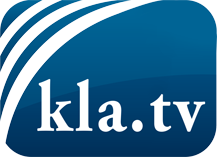 О чем СМИ не должны молчать ...Мало слышанное от народа, для народа...регулярные новости на www.kla.tv/ruОставайтесь с нами!Бесплатную рассылку новостей по электронной почте
Вы можете получить по ссылке www.kla.tv/abo-ruИнструкция по безопасности:Несогласные голоса, к сожалению, все снова подвергаются цензуре и подавлению. До тех пор, пока мы не будем сообщать в соответствии с интересами и идеологией системной прессы, мы всегда должны ожидать, что будут искать предлоги, чтобы заблокировать или навредить Kla.TV.Поэтому объединитесь сегодня в сеть независимо от интернета!
Нажмите здесь: www.kla.tv/vernetzung&lang=ruЛицензия:    Creative Commons License с указанием названия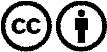 Распространение и переработка желательно с указанием названия! При этом материал не может быть представлен вне контекста. Учреждения, финансируемые за счет государственных средств, не могут пользоваться ими без консультации. Нарушения могут преследоваться по закону.